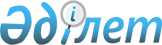 "МВА және DBA кәсіптік білім беру бағдарламалары шеңберінде мамандарды даярлау мазмұны мен деңгейіне қойылатын ең төменгі талаптарды бекіту туралы" Қазақстан Республикасының Білім және ғылым министрі міндетін атқарушының 2014 жылғы 24 қазандағы № 441 бұйрығының күші жойылды деп тану туралыҚазақстан Республикасы Білім және ғылым министрінің 2019 жылғы 11 наурыздағы № 109 бұйрығы. Қазақстан Республикасының Әділет министрлігінде 2019 жылғы 12 наурызда № 18380 болып тіркелді
      "Құқықтық актілер туралы" 2016 жылғы 6 сәуірдегі Қазақстан Республикасы Заңының 27-бабының 2-тармағына сәйкес БҰЙЫРАМЫН:
      1. "МВА және DBA кәсіптік білім беру бағдарламалары шеңберінде мамандарды даярлау мазмұны мен деңгейіне қойылатын ең төменгі талаптарды бекіту туралы" Қазақстан Республикасы Білім және ғылым министрі міндетін атқарушының 2014 жылғы 24 қазандағы № 441 бұйрығының (Қазақстан Республикасының нормативтік құқықтық актілерді мемлекеттік тіркеу тізілімінде № 9921 болып тіркелген) күші жойылды деп танылсын.
      2. Қазақстан Республикасы Білім және ғылым министрлігінің Жоғары және жоғары оқу орнынан кейінгі білім департаменті Қазақстан Республикасының заңнамасында белгіленген тәртіппен: 
      1) осы бұйрықтың Қазақстан Республикасының Әділет министрлігінде мемлекеттік тіркелуін;
      2) осы бұйрық мемлекеттік тіркеуден өткеннен кейін күнтізбелік он күн ішінде осы бұйрықтың көшірмесін қағаз және электронды түрде қазақ және орыс тілдерінде ресми жариялау және Қазақстан Республикасы нормативтік құқықтық актілерінің эталондық бақылау банкінде орналастыру үшін "Республикалық құқықтық ақпарат орталығы" шаруашылық жүргізу құқығындағы республикалық мемлекеттік кәсіпорнына жолдауды;
      3) осы бұйрық ресми жарияланғаннан кейін Қазақстан Республикасы Білім және ғылым министрлігінің интернет-ресурсында орналастыруды;
      4) осы бұйрық Қазақстан Республикасының Әділет министрлігінде мемлекеттік тіркеуден өткеннен кейін он жұмыс күні ішінде Қазақстан Республикасы Білім және ғылым министрлігінің Заң қызметі департаментіне осы тармақтың 1), 2) және 3) тармақшаларында қарастырылған іс-шаралардың орындалуы туралы мәліметтерді ұсынуды қамтамасыз етсін. 
      3. Осы бұйрықтың орындалуын бақылау Қазақстан Республикасының Білім және ғылым вице-министрі Т.І. Ешенқұловқа жүктелсін.
      4. Осы бұйрық алғашқы ресми жарияланған күнінен кейін күнтізбелік он күн өткен соң қолданысқа енгізіледі.
					© 2012. Қазақстан Республикасы Әділет министрлігінің «Қазақстан Республикасының Заңнама және құқықтық ақпарат институты» ШЖҚ РМК
				
      Қазақстан Республикасы 
Білім және ғылым министрі 

К. Шәмшидинова
